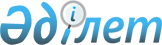 Қазақстан Республикасы Көлік және коммуникация министрлігінің кейбір мәселелері туралыҚазақстан Республикасы Үкіметінің 2008 жылғы 5 наурыздағы N 222 Қаулысы
      Қазақстан Республикасының Үкіметі ҚАУЛЫ ЕТЕДІ : 
      1. Мыналар: 
      1) Қазақстан Республикасы Көлік және коммуникация министрлігінің қарамағындағы "Қазаэронавигация" әуе жүрісін басқару, ұшуды радиотехникалық қамтамасыз етудің жер үстіндегі құралдары мен электр байланысын техникалық пайдалану жөніндегі шаруашылық жүргізу құқығындағы республикалық мемлекеттік кәсіпорны Қазақстан Республикасы Көлік және коммуникация министрлігі Азаматтық авиация комитетінің қарамағына; 
      2) осы қаулыға 1-қосымшаға сәйкес Қазақстан Республикасы Көлік және коммуникация министрлігінің қарамағындағы республикалық мемлекеттік кәсіпорындар мен мемлекеттік мекеме Қазақстан Республикасы Көлік және коммуникация министрлігі Көлік және қатынас жолдары комитетінің қарамағына берілсін. 
      2. Мыналар қайта аталсын: 
      1) осы қаулыға 2-қосымшаға сәйкес Қазақстан Республикасы Көлік және коммуникация министрлігі Автомобиль жолдары комитетінің аумақтық органдары - мемлекеттік мекемелері; 
      2) осы қаулыға 3-қосымшаға сәйкес Қазақстан Республикасы Көлік және коммуникация министрлігі Көліктік бақылау комитетінің аумақтық органдары - мемлекеттік мекемелері. 
      3. Қазақстан Республикасы Үкіметінің кейбір шешімдеріне мынадай өзгерістер мен толықтыру енгізілсін: 
      1) күші жойылды - ҚР Үкіметінің 05.08.2013 № 796 қаулысымен;

      2) күші жойылды - ҚР Үкіметінің 19.09.2014 № 995 қаулысымен.

      Ескерту. 3-тармаққа өзгерістер енгізілді - ҚР Үкіметінің 05.08.2013 № 796; 19.09.2014 № 995 қаулыларымен.


      4. Қазақстан Республикасы Көлік және коммуникация министрлігінің Азаматтық авиация, Көлік және қатынас жолдары, Көліктік бақылау және Автомобиль жолдары комитеттері заңнамада белгіленген тәртіппен осы қаулыдан туындайтын қажетті шараларды қабылдасын. 
      5. Осы қаулы қол қойылған күнінен бастап қолданысқа енгізіледі.  Қазақстан Республикасы
Көлік және коммуникация министрлігі
Көлік және қатынас жолдары комитетінің
қарамағына берілетін республикалық мемлекеттік
кәсіпорындар мен мемлекеттік мекеменің
тізбесі
      1. "Ақтау халықаралық теңіз сауда порты" республикалық мемлекеттік кәсіпорны (шаруашылық жүргізу құқығындағы). 
      2. Семей республикалық мемлекеттік қазыналық су жолдары кәсіпорны. 
      3. Шығыс Қазақстан республикалық мемлекеттік қазыналық су жолдары кәсіпорны. 
      4. Павлодар республикалық мемлекеттік қазыналық су жолдары кәсіпорны. 
      5. Орал республикалық мемлекеттік қазыналық су жолдары кәсіпорны. 
      6. Атырау республикалық мемлекеттік қазыналық су жолдары кәсіпорны. 
      7. Іле республикалық мемлекеттік қазыналық су жолдары кәсіпорны. 
      8. Балқаш республикалық мемлекеттік қазыналық су жолдары кәсіпорны. 
      9. "Кеме қатынасы тіркелімі" мемлекеттік мекемесі.  Қазақстан Республикасы Көлік және коммуникация министрлігі
Автомобиль жолдары комитетінің Қазақстан Республикасы Көлік
және коммуникация министрлігі Автомобиль жолдары комитетінің
облыстық департаменттері болып қайта аталатын аумақтық
органдары - мемлекеттік мекемелерінің тізбесі
      1. Қазақстан Республикасы Көлік және коммуникация министрлігі Автомобиль жолдары комитетінің Ақмола облыстық басқармасы Қазақстан Республикасы Көлік және коммуникация министрлігі Автомобиль жолдары комитетінің Ақмола облыстық департаменті болып. 
      2. Қазақстан Республикасы Көлік және коммуникация министрлігі Автомобиль жолдары комитетінің Ақтөбе облыстық басқармасы Қазақстан Республикасы Көлік және коммуникация министрлігі Автомобиль жолдары комитетінің Ақтөбе облыстық департаменті болып. 
      3. Қазақстан Республикасы Көлік және коммуникация министрлігі Автомобиль жолдары комитетінің Алматы облыстық басқармасы Қазақстан Республикасы Көлік және коммуникация министрлігі Автомобиль жолдары комитетінің Алматы облыстық департаменті болып. 
      4. Қазақстан Республикасы Көлік және коммуникация министрлігі Автомобиль жолдары комитетінің Атырау облыстық басқармасы Қазақстан Республикасы Көлік және коммуникация министрлігі Автомобиль жолдары комитетінің Атырау облыстық департаменті болып. 
      5. Қазақстан Республикасы Көлік және коммуникация министрлігі Автомобиль жолдары комитетінің Шығыс Қазақстан облыстық басқармасы Қазақстан Республикасы Көлік және коммуникация министрлігі Автомобиль жолдары комитетінің Шығыс Қазақстан облыстық департаменті болып. 
      6. Қазақстан Республикасы Көлік және коммуникация министрлігі Автомобиль жолдары комитетінің Жамбыл облыстық басқармасы Қазақстан Республикасы Көлік және коммуникация министрлігі Автомобиль жолдары комитетінің Жамбыл облыстық департаменті болып. 
      7. Қазақстан Республикасы Көлік және коммуникация министрлігі Автомобиль жолдары комитетінің Батыс Қазақстан облыстық басқармасы Қазақстан Республикасы Көлік және коммуникация министрлігі Автомобиль жолдары комитетінің Батыс Қазақстан облыстық департаменті болып. 
      8. Қазақстан Республикасы Көлік және коммуникация министрлігі Автомобиль жолдары комитетінің Қарағанды облыстық басқармасы Қазақстан Республикасы Көлік және коммуникация министрлігі Автомобиль жолдары комитетінің Қарағанды облыстық департаменті болып. 
      9. Қазақстан Республикасы Көлік және коммуникация министрлігі Автомобиль жолдары комитетінің Қызылорда облыстық басқармасы Қазақстан Республикасы Көлік және коммуникация министрлігі Автомобиль жолдары комитетінің Қызылорда облыстық департаменті болып. 
      10. Қазақстан Республикасы Көлік және коммуникация министрлігі Автомобиль жолдары комитетінің Қостанай облыстық басқармасы Қазақстан Республикасы Көлік және коммуникация министрлігі Автомобиль жолдары комитетінің Қостанай облыстық департаменті болып. 
      11. Қазақстан Республикасы Көлік және коммуникация министрлігі Автомобиль жолдары комитетінің Маңғыстау облыстық басқармасы Қазақстан Республикасы Көлік және коммуникация министрлігі Автомобиль жолдары комитетінің Маңғыстау облыстық департаменті болып. 
      12. Қазақстан Республикасы Көлік және коммуникация министрлігі Автомобиль жолдары комитетінің Павлодар облыстық басқармасы Қазақстан Республикасы Көлік және коммуникация министрлігі Автомобиль жолдары комитетінің Павлодар облыстық департаменті болып. 
      13. Қазақстан Республикасы Көлік және коммуникация министрлігі Автомобиль жолдары комитетінің Солтүстік Қазақстан облыстық басқармасы Қазақстан Республикасы Көлік және коммуникация министрлігі Автомобиль жолдары комитетінің Солтүстік Қазақстан облыстық департаменті болып. 
      14. Қазақстан Республикасы Көлік және коммуникация министрлігі Автомобиль жолдары комитетінің Оңтүстік Қазақстан облыстық басқармасы Қазақстан Республикасы Көлік және коммуникация министрлігі Автомобиль жолдары комитетінің Оңтүстік Қазақстан облыстық департаменті болып.  Қазақстан Республикасы Көлік және коммуникация
министрлігі Көліктік бақылау комитетінің облыстар, 
Астана және Алматы қалалары бойынша облыстық инспекциялар, 
Астана және Алматы қалалары бойынша инспекциялар болып қайта
аталатын аумақтық органдары - мемлекеттік мекемелерінің
тізбесі
      1. "Ақмола облысы бойынша көліктік бақылау басқармасы" мемлекеттік мекемесі "Ақмола облысы бойынша көліктік бақылау инспекциясы" мемлекеттік мекемесі болып. 
      2. "Ақтөбе облысы бойынша көліктік бақылау басқармасы" мемлекеттік мекемесі "Ақтөбе облысы бойынша көліктік бақылау инспекциясы" мемлекеттік мекемесі болып. 
      3. "Алматы облысы бойынша көліктік бақылау басқармасы" мемлекеттік мекемесі "Алматы облысы бойынша көліктік бақылау инспекциясы" мемлекеттік мекемесі болып. 
      4. "Атырау облысы бойынша көліктік бақылау басқармасы" мемлекеттік мекемесі "Атырау облысы бойынша көліктік бақылау инспекциясы" мемлекеттік мекемесі болып. 
      5. "Шығыс Қазақстан облысы бойынша көліктік бақылау басқармасы" мемлекеттік мекемесі "Шығыс Қазақстан облысы бойынша көліктік бақылау инспекциясы" мемлекеттік мекемесі болып. 
      6. "Жамбыл облысы бойынша көліктік бақылау басқармасы" мемлекеттік мекемесі "Жамбыл облысы бойынша көліктік бақылау инспекциясы" мемлекеттік мекемесі болып. 
      7. "Батыс Қазақстан облысы бойынша көліктік бақылау басқармасы" мемлекеттік мекемесі "Батыс Қазақстан облысы бойынша көліктік бақылау инспекциясы" мемлекеттік мекемесі болып. 
      8. "Қарағанды облысы бойынша көліктік бақылау басқармасы" мемлекеттік мекемесі "Қарағанды облысы бойынша көліктік бақылау инспекциясы" мемлекеттік мекемесі болып. 
      9. "Қызылорда облысы бойынша көліктік бақылау басқармасы" мемлекеттік мекемесі "Қызылорда облысы бойынша көліктік бақылау инспекциясы" мемлекеттік мекемесі болып. 
      10. "Қостанай облысы бойынша көліктік бақылау басқармасы" мемлекеттік мекемесі "Қостанай облысы бойынша көліктік инспекциясы" мемлекеттік мекемесі болып. 
      11. "Маңғыстау облысы бойынша көліктік бақылау басқармасы" мемлекеттік мекемесі "Маңғыстау облысы бойынша көліктік бақылау инспекциясы" мемлекеттік мекемесі болып. 
      12. "Павлодар облысы бойынша көліктік бақылау басқармасы" мемлекеттік мекемесі "Павлодар облысы бойынша көліктік бақылау инспекциясы" мемлекеттік мекемесі болып. 
      13. "Солтүстік Қазақстан облысы бойынша көліктік бақылау басқармасы" мемлекеттік мекемесі "Солтүстік Қазақстан облысы бойынша көліктік бақылау инспекциясы" мемлекеттік мекемесі болып. 
      14. "Оңтүстік Қазақстан облысы бойынша көліктік бақылау басқармасы" мемлекеттік мекемесі "Оңтүстік Қазақстан облысы бойынша көліктік бақылау инспекциясы" мемлекеттік мекемесі болып. 
      15. "Астана қаласы бойынша көліктік бақылау басқармасы" мемлекеттік мекемесі "Астана қаласы бойынша көліктік бақылау инспекциясы" мемлекеттік мекемесі болып. 
      16. "Алматы қаласы бойынша көліктік бақылау басқармасы" мемлекеттік мекемесі "Алматы қаласы бойынша көліктік бақылау инспекциясы" мемлекеттік мекемесі болып. 
      Ескерту. Күші жойылды - ҚР Үкіметінің 05.08.2013 № 796 қаулысымен. 
      Ескерту. Күші жойылды - ҚР Үкіметінің 19.09.2014 № 995 қаулысымен.
					© 2012. Қазақстан Республикасы Әділет министрлігінің «Қазақстан Республикасының Заңнама және құқықтық ақпарат институты» ШЖҚ РМК
				
Қазақстан Республикасының 
Премьер-Министрі Қазақстан Республикасы
Үкіметінің
2008 жылғы 5 наурыздағы
N 222 қаулысына
1-қосымшаҚазақстан Республикасы
Үкіметінің
2008 жылғы 5 наурыздағы
N 222 қаулысына
2-қосымшаҚазақстан Республикасы
Үкіметінің
2008 жылғы 5 наурыздағы
N 222 қаулысына
3-қосымшаҚазақстан Республикасы
Үкіметінің
2008 жылғы 5 наурыздағы
N 222 қаулысына
4-қосымшаҚазақстан Республикасы
Үкіметінің
2008 жылғы 5 наурыздағы
N 222 қаулысына
5-қосымша